Экскурсия в Эврика-Парке - «Академия фокусов», организованная турфирмой «Жемчужина», раскроет перед ребятами секреты многих фокусов. Школьники смогут сами побыть в роли настоящих фокусников, обучившись несложным, но интересным трюкам. На мастер-классе, предложенном ребятам, будут найдены ответы на многие загадки – здесь покажут, как можно показывать эффектные фокусы. В мастерской фокусов, магии и иллюзий ребята, погрузившись в волшебный мир чудес, забудут обо всем на свете.Школа фокусниковКто из детей не мечтал побыть настоящим фокусником? Так хочется стать немножко волшебником, чтобы вызвать восторг и удивление зрителей. Экскурсия в Эврика-Парк «Академия фокусов» приблизит мечту ребят к реальности – здесь они научатся самым настоящим фокусам, которыми смогут удивить своих родителей и знакомых. Фокусники кажутся людям загадочными и всемогущими, их трюки вызывают восхищение и недоумение. Но оказывается, каждый из нас при желании может стать неплохим иллюзионистом и чародеем. На программе школьники узнают массу интересной информации о фокусниках и о фокусах, а главное, здесь они смогут приобщиться к этому увлекательному занятию.Правила поведения в «Академии фокусов»Во время экскурсии в Эврика-Парк «Академия фокусов», ребятам предложат:
• Сначала посмотреть интересные трюки, а затем попробовать продемонстрировать их лично.
• Узнать секреты, необходимые для начинающего иллюзиониста.
• Освоить несколько ярких трюков, которые затем можно демонстрировать зрителям.Окончание мастер-класса знаменуется вручением диплома от Академии фокусов. В «академии» ждут ребят 7-12 лет. На мастер-классах, организуемых в Эврика-парке, необходимо соблюдать следующие условия:
• Не приносить еду и напитки.
• Прежде чем задать вопрос ведущему, нужно поднимать руку.Порядок мероприятия• Встречаем группу. Отвозим в Эврика-Парк – 1,5 ч. 
• Экскурсия в Эврика-Парк «Академия фокусов» - 1,5 ч.
• Дорога в школу – 1,5 ч.Цена поездкиЦена экскурсий в Эврика-Парк «Академия фокусов» от турфирмы «Жемчужина» - от 1050 руб. с человека.Информация о ЦентреКроме экскурсии в Эврика-Парк «Академия фокусов», турфирма «Жемчужина» предлагает экскурсионные программы на разную тематику: «Деньги и жизнь», «Физика Чуда» и другие. Турфирма «Жемчужина» может организовать экскурсии по выходным – для этого требуется дополнительная оплата 200 руб./чел. В Центре можно фотографировать. Посетители могут приобрести оригинальные сувениры.Учимся и развлекаемся – это Эврика-Парк!Центр создан с целью развития научного образа мышления о школьников и популяризации исследовательской и экспериментаторской деятельности. Для детей здесь организуются мастер-классы разной научной направленности, интерактивные занятия, различные игровые мероприятия, другие увлекательные программы. Проект, совмещающий игры с процессом познания, стал сегодня одним из самых интересных мест для детей. Мастер-классы, предлагаемый Центром, весьма разнообразны, их перечень постоянно пополняется новыми занятиями.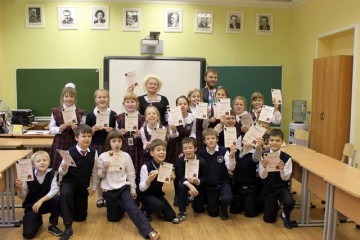   Продолжительность: 4,5 ч
  Регион: Москва
  Возрастные группы: 1-4, 5-9 классы 
  Тип экскурсии: развлекательные,
интерактивные, интересные
  Школьные предметы:
внешкольная программа
  Цена: от 1050 руб./чел.
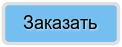 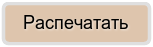   Продолжительность: 4,5 ч
  Регион: Москва
  Возрастные группы: 1-4, 5-9 классы 
  Тип экскурсии: развлекательные,
интерактивные, интересные
  Школьные предметы:
внешкольная программа
  Цена: от 1050 руб./чел.
  Продолжительность: 4,5 ч
  Регион: Москва
  Возрастные группы: 1-4, 5-9 классы 
  Тип экскурсии: развлекательные,
интерактивные, интересные
  Школьные предметы:
внешкольная программа
  Цена: от 1050 руб./чел.
